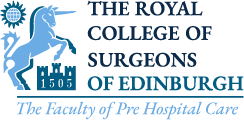 Faculty of Pre-hospital Care Student and Junior Trainee GroupBackground The Faculty of Pre-Hospital Care Student and Junior Trainee is a group of students and junior professionals within the fields of medicine, nursing, and paramedicine, who are committed to developing and extending opportunities in training and education for careers in pre-hospital emergency medicine (PHEM). As a committee of the Faculty of Pre-Hospital Care RCSEd the primary focus is to extend the work of the Faculty into the realms of students and junior trainees to help promote opportunities and training of the highest standard, and available as widely as possible. The committee comprises of an Executive, made up of a Chairperson, Treasurer, Secretary, and Immediate Past Chair, who work with a group of 13 Regional Representatives.The committee’s primary objectives are: Developing and disseminating standards and guidance on pre-hospital education for students and juniors.Supporting the creation and advancement of local, regional, and national pre-hospital education initiatives. Connecting junior stakeholders on a regional and national level to promote and enhance their activities. Providing a conduit for communication between students/juniors and the Faculty’s senior leadership. The Executive Committee consists of Chair, General Secretary, and Treasurer. They are responsible for the overall running of the group and work together with the regional representatives to implement the aims of the group.Executive Committee Application Applicant InformationEducation/EmploymentWhat is your understanding of the aims of the FPHC Student & Junior Trainee Group and your applied role?200 words maximumWhat makes you an ideal candidate for your applied role?200 words maximumWhat plans do you have for your term if successful in your application?200 words maximumPlease submit this form along with your CV to FPHC@rcsed.ac.uk by 17:00 11th June.Incomplete or late applications will not be considered.Thank you.Role:Full Name:Date:LastFirstAddress:Street AddressCityPostcodePhone:EmailUniversity:Course:Current year of study:Of5    Or if graduated, complete a) and b)a) Current Role / Grade:b) Current Hospital: